ЗАЯВКА участника конкурса «Лица ИГУ — 2017»1. ФИО: __________________________________________________________________________2. Номинация: ____________________________________________________________________3. Дата рождения:__________________________________________________________________4. Факультет _________________________________________________________________________ 5. Личные достижения за 2017 год (в выбранной номинации): __________________________________________________________________________________6. Средний бал успеваемости:________________________________________________________7. Цель участия в конкурсе «Лица ИГУ»:________________________________________________8. Ваше конкурентное преимущество:__________________________________________________9. Размер одежды (S, M, L, XL, XXL):____________________________________________________10. Контактный телефон:_____________________________________________________________11. Адрес страницы в социальных сетях:________________________________________________12. Адрес электронной почты:_________________________________________________________*Отправьте заполненную заявку и вашу портретную фотографию в хорошем качестве на электронный адрес: prof334455@mail.ru. В теме электронного письма укажите: «Заявка на конкурс Лица ИГУ — 2017».Вашу портретную фотографию прикрепите к заявке в тело электронного письма.По дополнительным вопросам обращайтесь в Профком студентов по телефону: 8 (3952) 33-44-55.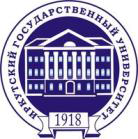 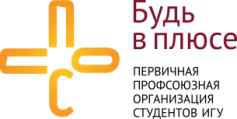 